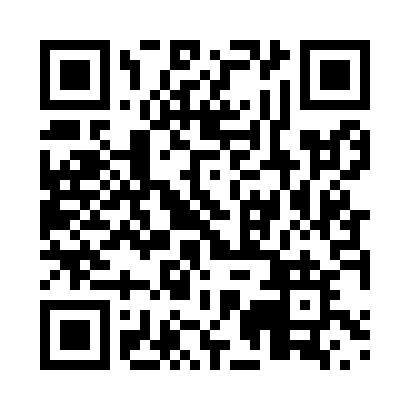 Prayer times for Worcester, Saskatchewan, CanadaMon 1 Jul 2024 - Wed 31 Jul 2024High Latitude Method: Angle Based RulePrayer Calculation Method: Islamic Society of North AmericaAsar Calculation Method: HanafiPrayer times provided by https://www.salahtimes.comDateDayFajrSunriseDhuhrAsrMaghribIsha1Mon2:554:5112:596:319:0611:032Tue2:564:5212:596:319:0611:033Wed2:564:5312:596:319:0611:024Thu2:574:541:006:319:0511:025Fri2:574:541:006:319:0511:026Sat2:584:551:006:319:0411:027Sun2:584:561:006:309:0411:028Mon2:594:571:006:309:0311:029Tue2:594:581:006:309:0211:0110Wed3:004:591:016:299:0211:0111Thu3:005:001:016:299:0111:0112Fri3:015:011:016:299:0011:0013Sat3:015:021:016:288:5911:0014Sun3:025:031:016:288:5811:0015Mon3:035:041:016:278:5710:5916Tue3:035:051:016:278:5610:5917Wed3:045:071:016:268:5510:5818Thu3:045:081:016:268:5410:5819Fri3:055:091:016:258:5310:5720Sat3:065:101:016:258:5210:5721Sun3:065:111:016:248:5110:5622Mon3:075:131:026:238:5010:5523Tue3:085:141:026:238:4910:5524Wed3:095:151:026:228:4710:5325Thu3:115:171:026:218:4610:5126Fri3:145:181:026:208:4510:4827Sat3:165:191:026:208:4310:4628Sun3:185:211:026:198:4210:4329Mon3:215:221:016:188:4010:4130Tue3:235:231:016:178:3910:3831Wed3:265:251:016:168:3710:36